USB MouseComfortable, accurate optical tracking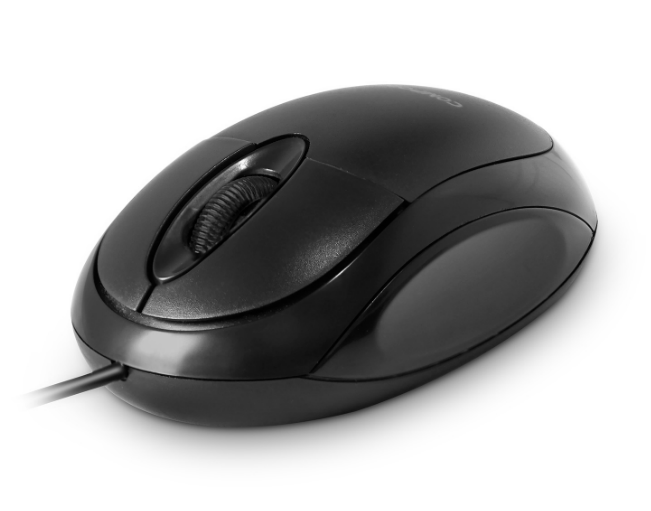 Descrption:Plug n' Play USB for instant useabilityGenerous length USB cable cordage for instant connection to your PC, Mac, Android or any other device with a USB portComfortable, natural control with less strainCarefully designed for both left and right-hand users with a more natural grip. Full, three-button technology with central scroll-wheel for easy navigationHD optical trackingEnhanced 1000dpi LED tracking gives superior on screen control for both office and gaming applications. Works on almost any surface tooControl all your devicesIdeal for WindowsTM, MacTM, LinuxTM computers with any avaliable USB port. Also control your AndroidTM tablet or other device with any compatible USB portFeatures:Comfortable, natural controlOptical tracking - ideal for all surfacesPerformance LED optics - for more accurate tracking3-Button plus scroll-wheel control for all applicationsPlug n' Play - driverless, works with all OS!Specificationsmaterial :ABS materialPort：USBCable: 1M lenghtDPI Button：1000 DPI adjustableButtons：Left, Right, Wheel Wheel：1 Scrolling WheelCertificate: CE FCC ROHSOperating Temperature:0℃ to +45℃Operating Humidity:10%0 to 85 % RHStorage Temperature : -10℃ to +55℃Storage Humidity: 5% to 90 % RHProduct Code:Part number: INA-67SBarcode: 8400800021854Size: 9.5X5X3 cmWeight: 0.200 kg